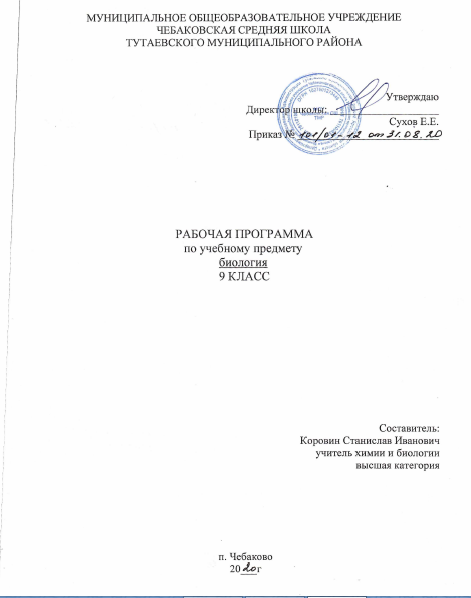 Пояснительная запискаРабочая программа по биологии для 9 класса на основе Фундаментального ядра содержания общего образования, требований к результатам освоения основной образовательной программы основного общего образования, требований к структуре основной образовательной программы основного общего образования, прописанных в Федеральном государственном образовательном стандарте основного общего образования, а также Концепции духовно-нравственного развития и воспитания гражданина России.Курс изучается согласно программе основного общего образования по биологии в 9 классе автор Н.И. Сонин концентрический курс УМК «Сфера жизни»На изучение биологии в 9 классе отводится 68 часов с учетом проведения занятий 2 раза в неделюКурс биологии на ступени основного общего образования направлен на формирование у школьников представлений об отличительных особенностях живой природы, о ее многообразии и эволюции, о человеке как биосоциальном виде. Отбор содержания проведен с учетом культурологического подхода, в соответствии с которым учащиеся должны освоить содержание, значимое для формирования познавательной, нравственной и эстетической культуры, сохранения окружающей среды и собственного здоровья, для повседневной жизни и практической деятельности.Цели и задачи учебного курсаЦелями курса «Биология» на ступени основного общего образования на глобальном, метапредметном, личностном и предметном уровнях являются:социализация обучаемых — вхождение в мир культуры и социальных отношений, обеспечивающее включение учащихся в ту или иную группу или общность как носителей ее норм, ценностей, ориентаций, осваиваемых в процессе знакомства с миром живой природы;приобщение к познавательной культуре как системе познавательных (научных) ценностей, накопленных обществом в сфере биологической науки;развитие познавательных мотивов обучающихся, направленных на получение знаний о живой природе; познавательных качеств личности, связанных с овладением методами изучения природы, формированием интеллектуальных и практических умений;создание условий для овладения обучающимися ключевыми компетентностями: учебно-познавательной, информационной, ценностно-смысловой, коммуникативной.Биология входит в число естественных наук, изучающих природу, а также пути познания человеком природы. Значение биологических знаний для современного человека трудно переоценить. Помимо мировоззренческого значения, адекватные представления о живой природе лежат в основе мероприятий по поддержанию здоровья человека, его безопасности и производственной деятельности в любой отрасли хозяйства. Поэтому главная цель российского образования заключается в повышении его качества и эффективности получения и практического использования знаний. Для решения этой важнейшей задачи был принят новый государственный образовательный стандарт общего образования. В настоящее время базовое биологическое образование в основной школе должно обеспечить выпускникам высокую биологическую, экологическую и природоохранительную грамотность, компетентность в обсуждении и решении целого круга вопросов, связанных с живой природой. Решить эту задачу можно на основе преемственного развития знаний в области основных биологических законов, теорий и идей, обеспечивающих фундамент для практической деятельности учащихся, формирования их научного мировоззрения.В 9 классе учащиеся получают знания об основных законах жизни на всех уровнях ее организации, знакомятся с современными достижениями в области биологии, осознают место человека в биосфере и его ответственность за состояние природы. В курсе также изучают основы цитологии, генетики, селекции, теории эволюции.Учебный курс «Биология», в содержании которого ведущим компонентом являются научные знания, научные методы познания, практические умения и навыки, позволяет сформировать у учащихся эмоционально-ценностное отношение к изучаемому материалу, создать условия для формирования компетенции в интеллектуальной, гражданско-правовой, коммуникационной и информационной области.Курс предполагает проведение демонстраций, наблюдений, лабораторных и практических работ. СОДЕРЖАНИЕ КУРСАБиология как наукаНаучные методы изучения, применяемые в биологии: наблюдение, описание, эксперимент. Гипотеза, модель, теория, их значение и использование в повседневной жизни. Биологические науки. Роль биологии в формировании естественнонаучной картины мира. Современные направления в биологии (геном человека, биоэнергетика, нанобиология и др.). Основные признаки живого. Уровни организации живой природы. Живые природные объекты как система. Классификация живых природных объектов.КлеткаКлеточная теория. Клеточное строение организмов как доказательство их родства, единства живой природы. Строение клетки: клеточная оболочка, плазматическая мембрана, цитоплазма, ядро, органоиды. Клеточное строение организмов. Многообразие клеток. Обмен веществ и превращение энергии в клетке. Хромосомы и гены. Нарушения в строении и функционировании клеток — одна из причин заболевания организма. Деление клетки — основа размножения, роста и развития организмов.ОрганизмОдноклеточные и многоклеточные организмы. Клеточные и неклеточные формы жизни. Вирусы. Особенности химического состава живых организмов: неорганические и органические вещества, их роль в организме. Обмен веществ и превращения энергии — признак живых организмов. Питание, дыхание, транспорт веществ, удаление продуктов обмена, координация и регуляция функций, движение и опора у растений и животных. Рост и развитие организмов. Размножение. Бесполое и половое размножение. Половые клетки. Оплодотворение. Наследственность и изменчивость — свойства организмов. Наследственная и ненаследственная изменчивость.ВидВид, признаки вида. Вид как основная систематическая категория живого. Популяция как форма существования вида в природе. Популяция как единица эволюции. Ч. Дарвин — основоположник учения об эволюции. Основные движущие силы эволюции в природе: наследственная изменчивость, борьба за существование, естественный отбор. Результаты эволюции: многообразие видов, приспособленность организмов к среде обитания. Усложнение растений и животных в процессе эволюции. Происхождение основных систематических групп растений и животных.Применение знаний о наследственности, изменчивости и искусственном отборе при выведении новых пород животных, сортов растений и штаммов микроорганизмов.ЭкосистемыЭкология, экологические факторы, их влияние на организмы. Экосистемная организация живой природы. Экосистема, ее основные компоненты. Структура экосистемы. Пищевые связи в экосистеме. Взаимодействие разных видов в экосистеме (конкуренция, хищничество, симбиоз, паразитизм). Естественная экосистема (биогеоценоз). Агроэкосистема (агроценоз) как искусственное сообщество организмов. Круговорот веществ и поток энергии в биогеоценозах. Биосфера — глобальная экосистема. В. И. Вернадский — основоположник учения о биосфере. Структура биосферы. Распространение и роль живого вещества в биосфере. Ноосфера. Краткая история эволюции биосферы. Значение охраны биосферы для сохранения жизни на Земле. Биологическое разнообразие как основа устойчивости биосферы.Современные экологические проблемы, их влияние на собственную жизнь и жизнь окружающих людей. Последствия деятельности человека в экосистемах. Влияние собственных поступков на живые организмы и экосистемы.ПЛАНИРУЕМЫЕ РЕЗУЛЬТАТЫ ОСВОЕНИЯ КУРСАУчащийся научится:пользоваться научными методами для распознания биологических проблем; давать научное объяснение биологическим фактам, процессам, явлениям, закономерностям, их роли в жизни организмов и человека; проводить наблюдения за живыми объектами, собственным организмом; описывать биологические объекты, процессы и явления; ставить несложные биологические эксперименты и интерпретировать их результаты.использовать систему биологических знаний — понятия, закономерности, законы, теории, имеющие важное общеобразовательное и познавательное значение; сведениями по истории становления биологии как науки.использовать приемы: оказания первой помощи; рациональной организации труда и отдыха; выращивания и размножения культурных растений и домашних животных, ухода за ними; проведения наблюдений за состоянием собственного организма; правила работы в кабинете биологии, с биологическими приборами и инструментами.применять навыки использования научно-популярной литературы по биологии, справочных материалов (на бумажных и электронных носителях), ресурсов Интернета при выполнении учебных задач.Учащийся получит возможность научиться:осознанно использовать знания основных правил поведения в природе и основ здорового образа жизни в быту;выбирать целевые и смысловые установки в своих действиях и поступках по отношению к живой природе, здоровью своему и окружающих;ориентироваться в системе познавательных ценностей — воспринимать информацию биологического содержания в научно-популярной литературе, средствах массовой информации и интернет-ресурсах, критически оценивать полученную информацию, анализируя ее содержание и данные об источнике информации;создавать собственные письменные и устные сообщения о биологических явлениях и процессах на основе нескольких источников информации, сопровождать выступление презентацией, учитывая особенности аудитории сверстников.Общие биологические закономерностиУчащийся научится:выделять существенные признаки биологических объектов (вида, экосистемы, биосферы) и процессов, характерных для сообществ живых организмов;аргументировать, приводить доказательства необходимости защиты окружающей среды;аргументировать, приводить доказательства зависимости здоровья человека от состояния окружающей среды;осуществлять классификацию биологических объектов на основе определения их принадлежности к определенной систематической группе;раскрывать роль биологии в практической деятельности людей;роль биологических объектов в природе и жизни человека; значение биологического разнообразия для сохранения биосферы;объяснять общность происхождения и эволюции организмов на основе сопоставления особенностей их строения и функционирования;объяснять механизмы наследственности и изменчивости, возникновения приспособленности, процесс видообразования;различать по внешнему виду, схемам и описаниям реальные биологические объекты или их изображения, выявляя отличительные признаки биологических объектов;сравнивать биологические объекты, процессы; делать выводы и умозаключения на основе сравнения;устанавливать взаимосвязи между особенностями строения и функциями органов и систем органов;использовать методы биологической науки: наблюдать и описывать биологические объекты и процессы; ставить биологические эксперименты и объяснять их результаты;знать и аргументировать основные правила поведения в природе;анализировать и оценивать последствия деятельности человека в природе;описывать и использовать приемы выращивания и размножения культурных растений и домашних животных, ухода за ними в агроценозах;находить в учебной, научно-популярной литературе, интернет-ресурсах информацию о живой природе, оформлять ее в виде письменных сообщений, докладов, рефератов;знать и соблюдать правила работы в кабинете биологии.Учащийся получит возможность научиться:понимать экологические проблемы, возникающие в условиях нерационального природопользования, и пути решения этих проблем;анализировать и оценивать целевые и смысловые установки в своих действиях и поступках по отношению к здоровью своему и окружающих, последствия влияния факторов риска на здоровье человека;находить информацию по вопросам общей биологии в научно-популярной литературе, специализированных биологических словарях, справочниках, интернет-ресурсах, анализировать и оценивать ее, переводить из одной формы в другую;ориентироваться в системе моральных норм и ценностей по отношению к объектам живой природы, собственному здоровью и здоровью других людей (признание высокой ценности жизни во всех ее проявлениях, экологическое сознание, эмоционально-ценностное отношение к объектам живой природы);создавать собственные письменные и устные сообщения о современных проблемах в области биологии и охраны окружающей среды на основе нескольких источников информации, сопровождать выступление презентацией, учитывая особенности аудитории сверстников;работать в группе сверстников при решении познавательных задач, связанных с теоретическими и практическими проблемами в области молекулярной биологии, генетики, экологии, биотехнологии, медицины и охраны окружающей среды, планировать совместную деятельность, учитывать мнение окружающих и адекватно оценивать собственный вклад в деятельность группы.Поурочное планирование(68 часов, 2 урока в неделю)№Тема урокаХарактеристика основных видов деятельностиДомашнее заданиеМногообразие живого мира. Уровни организации и основные свойства живых организмов (2 ч)Многообразие живого мира. Уровни организации и основные свойства живых организмов (2 ч)Многообразие живого мира. Уровни организации и основные свойства живых организмов (2 ч)Многообразие живого мира. Уровни организации и основные свойства живых организмов (2 ч)1Введение. Вводный инструктаж по технике безопасности. Повторение, изученного в 8 классеВыявляют в изученных ранее биологических дисциплинах общие черты организации растений, животных, грибов и микроорганизмов. Объясняют единство всего живого и взаимозависимость всех частей биосферы Земли. Определяют различия химического состава объектов живой и неживой природы. Характеризуют общий принцип клеточной организации живых организмов. Сравнивают обменные процессы в неживой и живой природе. Раскрывают сущность реакций метаболизма. Объясняют механизмы саморегуляции биологических систем. Анализируют процессы самовоспроизведения, роста и развития организмов. Характеризуют наследственность и изменчивость, запоминают материальные основы этих свойств. Сравнивают формы раздражимости у различных биологических объектов. Отмечают значение биологических ритмов в природе и жизни человека. Раскрывают значение дискретности и энергозависимости биологических систем. Характеризуют многообразие живого мира. Приводят примеры искусственных классификаций живых организмов. Знакомятся с работами К. Линнея. Объясняют принципы, лежащие в основе построения естественной классификации живого мира на Земле2Многообразие живого мира. Уровниорганизации и основныесвойства живых организмовВыявляют в изученных ранее биологических дисциплинах общие черты организации растений, животных, грибов и микроорганизмов. Объясняют единство всего живого и взаимозависимость всех частей биосферы Земли. Определяют различия химического состава объектов живой и неживой природы. Характеризуют общий принцип клеточной организации живых организмов. Сравнивают обменные процессы в неживой и живой природе. Раскрывают сущность реакций метаболизма. Объясняют механизмы саморегуляции биологических систем. Анализируют процессы самовоспроизведения, роста и развития организмов. Характеризуют наследственность и изменчивость, запоминают материальные основы этих свойств. Сравнивают формы раздражимости у различных биологических объектов. Отмечают значение биологических ритмов в природе и жизни человека. Раскрывают значение дискретности и энергозависимости биологических систем. Характеризуют многообразие живого мира. Приводят примеры искусственных классификаций живых организмов. Знакомятся с работами К. Линнея. Объясняют принципы, лежащие в основе построения естественной классификации живого мира на ЗемлеХимическая организация клетки (2 ч)Химическая организация клетки (2 ч)Химическая организация клетки (2 ч)Химическая организация клетки (2 ч)3Неорганические вещества, входящие в состав клетки.Характеризуют химические элементы, образующие живое вещество; различают макро- и микроэлементы. Описывают неорганические молекулы живого вещества, их химические свойства и биологическую роль. Характеризуют органические молекулы: биологические полимеры — белки (структурная организация и функции), углеводы (строение и биологическая роль), жиры — основной структурный компонент клеточных мембран и источник энергии. Характеризуют ДНК как молекулы наследственности. Описывают процесс редупликации ДНК, раскрывают его значение. Описывают процесс передачи наследственной информации из ядра в цитоплазму — транскрипцию. Различают структуру и функции РНК4Органические вещества, входящие в состав клеткиХарактеризуют химические элементы, образующие живое вещество; различают макро- и микроэлементы. Описывают неорганические молекулы живого вещества, их химические свойства и биологическую роль. Характеризуют органические молекулы: биологические полимеры — белки (структурная организация и функции), углеводы (строение и биологическая роль), жиры — основной структурный компонент клеточных мембран и источник энергии. Характеризуют ДНК как молекулы наследственности. Описывают процесс редупликации ДНК, раскрывают его значение. Описывают процесс передачи наследственной информации из ядра в цитоплазму — транскрипцию. Различают структуру и функции РНКОбмен веществ и преобразование энергии в клетке (3 ч)Обмен веществ и преобразование энергии в клетке (3 ч)Обмен веществ и преобразование энергии в клетке (3 ч)Обмен веществ и преобразование энергии в клетке (3 ч)5Пластический обмен. Биосинтез белков.Характеризуют транспорт веществ в клетку и из нее (фагоцитоз и пиноцитоз). Объясняют события, связанные с внутриклеточным пищеварением, подчеркивая его значение для организма. Приводят примеры энергетического обмена. Описывают процессы синтеза белков и фотосинтез6Энергетический обмен. Способы питанияХарактеризуют транспорт веществ в клетку и из нее (фагоцитоз и пиноцитоз). Объясняют события, связанные с внутриклеточным пищеварением, подчеркивая его значение для организма. Приводят примеры энергетического обмена. Описывают процессы синтеза белков и фотосинтезСтроение и функции клеток (6 ч)Строение и функции клеток (6 ч)Строение и функции клеток (6 ч)Строение и функции клеток (6 ч)7Прокариотическая клетка.Характеризуют форму и размеры прокариотических клеток; строение цитоплазмы, организацию метаболизма, генетический аппарат бактерий. Описывают процесс спорообразования, его значение для выживания бактерий при ухудшении условий существования; размножение прокариот. Оценивают место и роль прокариот в биоценозах. Характеризуют цитоплазму эукариотической клетки: органеллы цитоплазмы, их структуру и функции. Отмечают значение цитоскелета. Характеризуют типы клеточных включений и их роль в метаболизме клеток. Характеризуют клеточное ядро как центр управления жизнедеятельностью клетки; структуры ядра (ядерная оболочка, хроматин, ядрышко). Отмечают особенности строения растительной клетки. Дают определение понятия «митоз». Определяют роль клетки в многоклеточном организме. Разъясняют понятие о дифференцировке клеток многоклеточного организма. Кратко описывают митотический цикл: интерфазу, фазы митотического деления и преобразования хромосом. Раскрывают биологический смысл и значение митоза. Формулируют положения клеточной теории строения организмов8Эукариотическая клетка. Цитоплазма.Характеризуют форму и размеры прокариотических клеток; строение цитоплазмы, организацию метаболизма, генетический аппарат бактерий. Описывают процесс спорообразования, его значение для выживания бактерий при ухудшении условий существования; размножение прокариот. Оценивают место и роль прокариот в биоценозах. Характеризуют цитоплазму эукариотической клетки: органеллы цитоплазмы, их структуру и функции. Отмечают значение цитоскелета. Характеризуют типы клеточных включений и их роль в метаболизме клеток. Характеризуют клеточное ядро как центр управления жизнедеятельностью клетки; структуры ядра (ядерная оболочка, хроматин, ядрышко). Отмечают особенности строения растительной клетки. Дают определение понятия «митоз». Определяют роль клетки в многоклеточном организме. Разъясняют понятие о дифференцировке клеток многоклеточного организма. Кратко описывают митотический цикл: интерфазу, фазы митотического деления и преобразования хромосом. Раскрывают биологический смысл и значение митоза. Формулируют положения клеточной теории строения организмов9Л/р «Изучение строения растительной и животной клеток под микроскопом»Характеризуют форму и размеры прокариотических клеток; строение цитоплазмы, организацию метаболизма, генетический аппарат бактерий. Описывают процесс спорообразования, его значение для выживания бактерий при ухудшении условий существования; размножение прокариот. Оценивают место и роль прокариот в биоценозах. Характеризуют цитоплазму эукариотической клетки: органеллы цитоплазмы, их структуру и функции. Отмечают значение цитоскелета. Характеризуют типы клеточных включений и их роль в метаболизме клеток. Характеризуют клеточное ядро как центр управления жизнедеятельностью клетки; структуры ядра (ядерная оболочка, хроматин, ядрышко). Отмечают особенности строения растительной клетки. Дают определение понятия «митоз». Определяют роль клетки в многоклеточном организме. Разъясняют понятие о дифференцировке клеток многоклеточного организма. Кратко описывают митотический цикл: интерфазу, фазы митотического деления и преобразования хромосом. Раскрывают биологический смысл и значение митоза. Формулируют положения клеточной теории строения организмов10Эукариотическая клетка. Ядро.Характеризуют форму и размеры прокариотических клеток; строение цитоплазмы, организацию метаболизма, генетический аппарат бактерий. Описывают процесс спорообразования, его значение для выживания бактерий при ухудшении условий существования; размножение прокариот. Оценивают место и роль прокариот в биоценозах. Характеризуют цитоплазму эукариотической клетки: органеллы цитоплазмы, их структуру и функции. Отмечают значение цитоскелета. Характеризуют типы клеточных включений и их роль в метаболизме клеток. Характеризуют клеточное ядро как центр управления жизнедеятельностью клетки; структуры ядра (ядерная оболочка, хроматин, ядрышко). Отмечают особенности строения растительной клетки. Дают определение понятия «митоз». Определяют роль клетки в многоклеточном организме. Разъясняют понятие о дифференцировке клеток многоклеточного организма. Кратко описывают митотический цикл: интерфазу, фазы митотического деления и преобразования хромосом. Раскрывают биологический смысл и значение митоза. Формулируют положения клеточной теории строения организмов11Деление клетокХарактеризуют форму и размеры прокариотических клеток; строение цитоплазмы, организацию метаболизма, генетический аппарат бактерий. Описывают процесс спорообразования, его значение для выживания бактерий при ухудшении условий существования; размножение прокариот. Оценивают место и роль прокариот в биоценозах. Характеризуют цитоплазму эукариотической клетки: органеллы цитоплазмы, их структуру и функции. Отмечают значение цитоскелета. Характеризуют типы клеточных включений и их роль в метаболизме клеток. Характеризуют клеточное ядро как центр управления жизнедеятельностью клетки; структуры ядра (ядерная оболочка, хроматин, ядрышко). Отмечают особенности строения растительной клетки. Дают определение понятия «митоз». Определяют роль клетки в многоклеточном организме. Разъясняют понятие о дифференцировке клеток многоклеточного организма. Кратко описывают митотический цикл: интерфазу, фазы митотического деления и преобразования хромосом. Раскрывают биологический смысл и значение митоза. Формулируют положения клеточной теории строения организмов12Клеточная теория строения организмов. ВирусыХарактеризуют форму и размеры прокариотических клеток; строение цитоплазмы, организацию метаболизма, генетический аппарат бактерий. Описывают процесс спорообразования, его значение для выживания бактерий при ухудшении условий существования; размножение прокариот. Оценивают место и роль прокариот в биоценозах. Характеризуют цитоплазму эукариотической клетки: органеллы цитоплазмы, их структуру и функции. Отмечают значение цитоскелета. Характеризуют типы клеточных включений и их роль в метаболизме клеток. Характеризуют клеточное ядро как центр управления жизнедеятельностью клетки; структуры ядра (ядерная оболочка, хроматин, ядрышко). Отмечают особенности строения растительной клетки. Дают определение понятия «митоз». Определяют роль клетки в многоклеточном организме. Разъясняют понятие о дифференцировке клеток многоклеточного организма. Кратко описывают митотический цикл: интерфазу, фазы митотического деления и преобразования хромосом. Раскрывают биологический смысл и значение митоза. Формулируют положения клеточной теории строения организмовРазмножение организмов (3 ч)Размножение организмов (3 ч)Размножение организмов (3 ч)Размножение организмов (3 ч)13Бесполое размножениеХарактеризуют сущность и формы размножения организмов. Сравнивают бесполое и половое размножение. Описывают процесс образования половых клеток, выявляя общие черты периодов гамотогенеза, в том числе мейоза. Определяют понятия «осеменение» и «оплодотворение». Раскрывают биологическое значение размножения14Половое размножение. Развитиеполовых клетокХарактеризуют сущность и формы размножения организмов. Сравнивают бесполое и половое размножение. Описывают процесс образования половых клеток, выявляя общие черты периодов гамотогенеза, в том числе мейоза. Определяют понятия «осеменение» и «оплодотворение». Раскрывают биологическое значение размножения15Пр/р по пройденным темамХарактеризуют сущность и формы размножения организмов. Сравнивают бесполое и половое размножение. Описывают процесс образования половых клеток, выявляя общие черты периодов гамотогенеза, в том числе мейоза. Определяют понятия «осеменение» и «оплодотворение». Раскрывают биологическое значение размноженияИндивидуальное развитие организмов (онтогенез) (3 ч)Индивидуальное развитие организмов (онтогенез) (3 ч)Индивидуальное развитие организмов (онтогенез) (3 ч)Индивидуальное развитие организмов (онтогенез) (3 ч)16Эмбриональный период развития.Обозначают периоды индивидуального развития. Характеризуют эмбриональный период развития и описывают основные закономерности дробления: образование однослойного зародыша — бластулы, гаструляцию и органогенез. Определяют этапы дальнейшей дифференцировки тканей, органов и систем. Характеризуют постэмбриональный период развития, его возможные формы. Разъясняют сущность непрямого развития; полного и неполного метаморфоза. Демонстрируют понимание биологического смысла развития с метаморфозом. Характеризуют прямое развитие и его периоды (дорепродуктивный, репродуктивный и пострепродуктивный); старение. Приводят формулировки закона зародышевого сходства К. Бэра и биогенетического закона Э. Геккеля и Ф. Мюллера17Постэмбриональный периодразвитияОбозначают периоды индивидуального развития. Характеризуют эмбриональный период развития и описывают основные закономерности дробления: образование однослойного зародыша — бластулы, гаструляцию и органогенез. Определяют этапы дальнейшей дифференцировки тканей, органов и систем. Характеризуют постэмбриональный период развития, его возможные формы. Разъясняют сущность непрямого развития; полного и неполного метаморфоза. Демонстрируют понимание биологического смысла развития с метаморфозом. Характеризуют прямое развитие и его периоды (дорепродуктивный, репродуктивный и пострепродуктивный); старение. Приводят формулировки закона зародышевого сходства К. Бэра и биогенетического закона Э. Геккеля и Ф. Мюллера18Общие закономерности развития. Биогенетический законОбозначают периоды индивидуального развития. Характеризуют эмбриональный период развития и описывают основные закономерности дробления: образование однослойного зародыша — бластулы, гаструляцию и органогенез. Определяют этапы дальнейшей дифференцировки тканей, органов и систем. Характеризуют постэмбриональный период развития, его возможные формы. Разъясняют сущность непрямого развития; полного и неполного метаморфоза. Демонстрируют понимание биологического смысла развития с метаморфозом. Характеризуют прямое развитие и его периоды (дорепродуктивный, репродуктивный и пострепродуктивный); старение. Приводят формулировки закона зародышевого сходства К. Бэра и биогенетического закона Э. Геккеля и Ф. МюллераЗакономерности наследования признаков (9 ч)Закономерности наследования признаков (9 ч)Закономерности наследования признаков (9 ч)Закономерности наследования признаков (9 ч)19Основные понятия генетикиХарактеризуют гибридологический метод изучения характера наследования признаков. Формулируют законы Менделя. Приводят цитологические обоснования законов Менделя. Демонстрируют способность выписывать генотипы организмов и гамет. Составляют схемы скрещивания, решают простейшие генетические задачи, строят родословные. Формулируют закон Моргана и дают характеристику сцепленного наследования генов (признаков). Объясняют механизмы хромосомного определения пола. Анализируют генотип как систему взаимодействующих генов организма; определяют формы взаимодействия генов20Гибридологический метод изучения наследования признаков Г. МенделяХарактеризуют гибридологический метод изучения характера наследования признаков. Формулируют законы Менделя. Приводят цитологические обоснования законов Менделя. Демонстрируют способность выписывать генотипы организмов и гамет. Составляют схемы скрещивания, решают простейшие генетические задачи, строят родословные. Формулируют закон Моргана и дают характеристику сцепленного наследования генов (признаков). Объясняют механизмы хромосомного определения пола. Анализируют генотип как систему взаимодействующих генов организма; определяют формы взаимодействия генов21Законы МенделяХарактеризуют гибридологический метод изучения характера наследования признаков. Формулируют законы Менделя. Приводят цитологические обоснования законов Менделя. Демонстрируют способность выписывать генотипы организмов и гамет. Составляют схемы скрещивания, решают простейшие генетические задачи, строят родословные. Формулируют закон Моргана и дают характеристику сцепленного наследования генов (признаков). Объясняют механизмы хромосомного определения пола. Анализируют генотип как систему взаимодействующих генов организма; определяют формы взаимодействия генов22Дигибридное скрещивание. Третий закон Менделя. Анализирующее скрещиваниеХарактеризуют гибридологический метод изучения характера наследования признаков. Формулируют законы Менделя. Приводят цитологические обоснования законов Менделя. Демонстрируют способность выписывать генотипы организмов и гамет. Составляют схемы скрещивания, решают простейшие генетические задачи, строят родословные. Формулируют закон Моргана и дают характеристику сцепленного наследования генов (признаков). Объясняют механизмы хромосомного определения пола. Анализируют генотип как систему взаимодействующих генов организма; определяют формы взаимодействия генов23Сцепленное наследование геновХарактеризуют гибридологический метод изучения характера наследования признаков. Формулируют законы Менделя. Приводят цитологические обоснования законов Менделя. Демонстрируют способность выписывать генотипы организмов и гамет. Составляют схемы скрещивания, решают простейшие генетические задачи, строят родословные. Формулируют закон Моргана и дают характеристику сцепленного наследования генов (признаков). Объясняют механизмы хромосомного определения пола. Анализируют генотип как систему взаимодействующих генов организма; определяют формы взаимодействия генов24Генетика пола. Наследование признаков, сцепленных с поломХарактеризуют гибридологический метод изучения характера наследования признаков. Формулируют законы Менделя. Приводят цитологические обоснования законов Менделя. Демонстрируют способность выписывать генотипы организмов и гамет. Составляют схемы скрещивания, решают простейшие генетические задачи, строят родословные. Формулируют закон Моргана и дают характеристику сцепленного наследования генов (признаков). Объясняют механизмы хромосомного определения пола. Анализируют генотип как систему взаимодействующих генов организма; определяют формы взаимодействия генов25Взаимодействие геновХарактеризуют гибридологический метод изучения характера наследования признаков. Формулируют законы Менделя. Приводят цитологические обоснования законов Менделя. Демонстрируют способность выписывать генотипы организмов и гамет. Составляют схемы скрещивания, решают простейшие генетические задачи, строят родословные. Формулируют закон Моргана и дают характеристику сцепленного наследования генов (признаков). Объясняют механизмы хромосомного определения пола. Анализируют генотип как систему взаимодействующих генов организма; определяют формы взаимодействия генов26Л/р «Решение генетических задач и составление родословных»27Пр/р по теме «Закономерности наследования признаков»Закономерности изменчивости (6 ч)Закономерности изменчивости (6 ч)Закономерности изменчивости (6 ч)Закономерности изменчивости (6 ч)28-29Наследственная (генотипическая) изменчивость.Характеризуют основные формы изменчивости, мутаций, их значение для практики сельского хозяйства и биотехнологии. Обосновывают эволюционное значение мутационной и комбинативной изменчивости. Характеризуют роль условий внешней среды в развитии и проявлении признаков и свойств. Строят вариационные ряды и кривые норм реакции30-31Ненаследственная (фенотипическая) изменчивостьХарактеризуют основные формы изменчивости, мутаций, их значение для практики сельского хозяйства и биотехнологии. Обосновывают эволюционное значение мутационной и комбинативной изменчивости. Характеризуют роль условий внешней среды в развитии и проявлении признаков и свойств. Строят вариационные ряды и кривые норм реакции32Л/р «Изучение изменчивости. Построение вариационной кривой»Характеризуют основные формы изменчивости, мутаций, их значение для практики сельского хозяйства и биотехнологии. Обосновывают эволюционное значение мутационной и комбинативной изменчивости. Характеризуют роль условий внешней среды в развитии и проявлении признаков и свойств. Строят вариационные ряды и кривые норм реакции33Пр/р по теме «Закономерности изменчивости»Характеризуют основные формы изменчивости, мутаций, их значение для практики сельского хозяйства и биотехнологии. Обосновывают эволюционное значение мутационной и комбинативной изменчивости. Характеризуют роль условий внешней среды в развитии и проявлении признаков и свойств. Строят вариационные ряды и кривые норм реакцииСелекция растений, животных и микроорганизмов (3 ч)Селекция растений, животных и микроорганизмов (3 ч)Селекция растений, животных и микроорганизмов (3 ч)Селекция растений, животных и микроорганизмов (3 ч)34Центры многообразия и происхождения культурных растений.Перечисляют центры происхождения культурных растений. Дают определения понятий «сорт», «порода», «штамм». Характеризуют методы селекции растений и животных. Оценивают достижения и описывают основные направления современной селекции. Обосновывают значение селекции для развития сельскохозяйственного производства, медицинской, микробиологической и других отраслей промышленности35Селекция растений и животныхПеречисляют центры происхождения культурных растений. Дают определения понятий «сорт», «порода», «штамм». Характеризуют методы селекции растений и животных. Оценивают достижения и описывают основные направления современной селекции. Обосновывают значение селекции для развития сельскохозяйственного производства, медицинской, микробиологической и других отраслей промышленности36Селекция микроорганизмовПеречисляют центры происхождения культурных растений. Дают определения понятий «сорт», «порода», «штамм». Характеризуют методы селекции растений и животных. Оценивают достижения и описывают основные направления современной селекции. Обосновывают значение селекции для развития сельскохозяйственного производства, медицинской, микробиологической и других отраслей промышленностиРазвитие биологии в додарвиновский период (2 ч)Развитие биологии в додарвиновский период (2 ч)Развитие биологии в додарвиновский период (2 ч)Развитие биологии в додарвиновский период (2 ч)37Становление систематикиХарактеризуют представления древних и средневековых естествоиспытателей о живой природе. Оценивают представления об «изначальной целесообразности» и неизменности живой природы. Запоминают принципы бинарной классификации К. Линнея. Знакомятся с основными положениями эволюционной теории Ж.-Б. Ламарка. Характеризуют прогрессивные и ошибочные положения эволюционной теории Ж.-Б. Ламарка38Эволюционная теория Жана-Батиста ЛамаркаХарактеризуют представления древних и средневековых естествоиспытателей о живой природе. Оценивают представления об «изначальной целесообразности» и неизменности живой природы. Запоминают принципы бинарной классификации К. Линнея. Знакомятся с основными положениями эволюционной теории Ж.-Б. Ламарка. Характеризуют прогрессивные и ошибочные положения эволюционной теории Ж.-Б. ЛамаркаТеория Ч. Дарвина о происхождении видов путем естественного отбора (5 ч)Теория Ч. Дарвина о происхождении видов путем естественного отбора (5 ч)Теория Ч. Дарвина о происхождении видов путем естественного отбора (5 ч)Теория Ч. Дарвина о происхождении видов путем естественного отбора (5 ч)39Научные и социально-экономические предпосылки возникновения теории Ч. ДарвинаОпределяют достижения науки и технологий в качестве предпосылок смены креационистских взглядов на живую и неживую природу эволюционными представлениями. Характеризуют научные предпосылки, побудившие Ч. Дарвина к поиску механизмов изменения в живой природе. Анализируют экспедиционный материал Ч. Дарвина в качестве предпосылки разработки эволюционной теории. Характеризуют учение Ч. Дарвина об искусственном отборе, формы искусственного отбора и объясняют методы создания новых пород домашних животных и сортов культурных растений. Запоминают основные положения теории Ч. Дарвина о естественном отборе. Характеризуют формы борьбы за существование и механизм естественного отбора; дают определение понятия «естественный отбор»Учение Чарльза Дарвина об искусственном отбореОпределяют достижения науки и технологий в качестве предпосылок смены креационистских взглядов на живую и неживую природу эволюционными представлениями. Характеризуют научные предпосылки, побудившие Ч. Дарвина к поиску механизмов изменения в живой природе. Анализируют экспедиционный материал Ч. Дарвина в качестве предпосылки разработки эволюционной теории. Характеризуют учение Ч. Дарвина об искусственном отборе, формы искусственного отбора и объясняют методы создания новых пород домашних животных и сортов культурных растений. Запоминают основные положения теории Ч. Дарвина о естественном отборе. Характеризуют формы борьбы за существование и механизм естественного отбора; дают определение понятия «естественный отбор»40Учение Чарльза Дарвина о естественном отбореОпределяют достижения науки и технологий в качестве предпосылок смены креационистских взглядов на живую и неживую природу эволюционными представлениями. Характеризуют научные предпосылки, побудившие Ч. Дарвина к поиску механизмов изменения в живой природе. Анализируют экспедиционный материал Ч. Дарвина в качестве предпосылки разработки эволюционной теории. Характеризуют учение Ч. Дарвина об искусственном отборе, формы искусственного отбора и объясняют методы создания новых пород домашних животных и сортов культурных растений. Запоминают основные положения теории Ч. Дарвина о естественном отборе. Характеризуют формы борьбы за существование и механизм естественного отбора; дают определение понятия «естественный отбор»41Пр/р по теме «Теория Ч. Дарвина о происхождении видов…»Определяют достижения науки и технологий в качестве предпосылок смены креационистских взглядов на живую и неживую природу эволюционными представлениями. Характеризуют научные предпосылки, побудившие Ч. Дарвина к поиску механизмов изменения в живой природе. Анализируют экспедиционный материал Ч. Дарвина в качестве предпосылки разработки эволюционной теории. Характеризуют учение Ч. Дарвина об искусственном отборе, формы искусственного отбора и объясняют методы создания новых пород домашних животных и сортов культурных растений. Запоминают основные положения теории Ч. Дарвина о естественном отборе. Характеризуют формы борьбы за существование и механизм естественного отбора; дают определение понятия «естественный отбор»Современные представления об эволюции. Микроэволюция и макроэволюции (5 ч)Современные представления об эволюции. Микроэволюция и макроэволюции (5 ч)Современные представления об эволюции. Микроэволюция и макроэволюции (5 ч)Современные представления об эволюции. Микроэволюция и макроэволюции (5 ч)42Вид, его критерии и структураХарактеризуют критерии вида: структурно-функциональный, цитогенетический, эволюционный, экологический, географический и репродуктивный. Объясняют механизмы репродуктивной изоляции. Анализируют причины разделения видов на популяции. Запоминают причины генетических различий различных популяций одного вида. Знакомятся с путями видообразования (географическим и экологическим), дают оценку скорости возникновения новых видов в разнообразных крупных таксонах. Дают определение и характеризуют главные направления прогрессивной эволюции: ароморфоз, идиоадаптацию и общую дегенерацию. Приводят примеры дивергенции, конвергенции и параллелизма. Объясняют причины возникновения сходных по структуре и/или функциям органов у представителей различных систематических групп организмов. Запоминают основные правила эволюции, оценивают результаты эволюции43Элементарные эволюционныефакторыХарактеризуют критерии вида: структурно-функциональный, цитогенетический, эволюционный, экологический, географический и репродуктивный. Объясняют механизмы репродуктивной изоляции. Анализируют причины разделения видов на популяции. Запоминают причины генетических различий различных популяций одного вида. Знакомятся с путями видообразования (географическим и экологическим), дают оценку скорости возникновения новых видов в разнообразных крупных таксонах. Дают определение и характеризуют главные направления прогрессивной эволюции: ароморфоз, идиоадаптацию и общую дегенерацию. Приводят примеры дивергенции, конвергенции и параллелизма. Объясняют причины возникновения сходных по структуре и/или функциям органов у представителей различных систематических групп организмов. Запоминают основные правила эволюции, оценивают результаты эволюции44Формы естественного отбораХарактеризуют критерии вида: структурно-функциональный, цитогенетический, эволюционный, экологический, географический и репродуктивный. Объясняют механизмы репродуктивной изоляции. Анализируют причины разделения видов на популяции. Запоминают причины генетических различий различных популяций одного вида. Знакомятся с путями видообразования (географическим и экологическим), дают оценку скорости возникновения новых видов в разнообразных крупных таксонах. Дают определение и характеризуют главные направления прогрессивной эволюции: ароморфоз, идиоадаптацию и общую дегенерацию. Приводят примеры дивергенции, конвергенции и параллелизма. Объясняют причины возникновения сходных по структуре и/или функциям органов у представителей различных систематических групп организмов. Запоминают основные правила эволюции, оценивают результаты эволюции45Главные направления эволюцииХарактеризуют критерии вида: структурно-функциональный, цитогенетический, эволюционный, экологический, географический и репродуктивный. Объясняют механизмы репродуктивной изоляции. Анализируют причины разделения видов на популяции. Запоминают причины генетических различий различных популяций одного вида. Знакомятся с путями видообразования (географическим и экологическим), дают оценку скорости возникновения новых видов в разнообразных крупных таксонах. Дают определение и характеризуют главные направления прогрессивной эволюции: ароморфоз, идиоадаптацию и общую дегенерацию. Приводят примеры дивергенции, конвергенции и параллелизма. Объясняют причины возникновения сходных по структуре и/или функциям органов у представителей различных систематических групп организмов. Запоминают основные правила эволюции, оценивают результаты эволюции46Типы эволюционных измененийХарактеризуют критерии вида: структурно-функциональный, цитогенетический, эволюционный, экологический, географический и репродуктивный. Объясняют механизмы репродуктивной изоляции. Анализируют причины разделения видов на популяции. Запоминают причины генетических различий различных популяций одного вида. Знакомятся с путями видообразования (географическим и экологическим), дают оценку скорости возникновения новых видов в разнообразных крупных таксонах. Дают определение и характеризуют главные направления прогрессивной эволюции: ароморфоз, идиоадаптацию и общую дегенерацию. Приводят примеры дивергенции, конвергенции и параллелизма. Объясняют причины возникновения сходных по структуре и/или функциям органов у представителей различных систематических групп организмов. Запоминают основные правила эволюции, оценивают результаты эволюцииПриспособленность организмов к условиям внешней среды как результат действия эволюции (4 ч)Приспособленность организмов к условиям внешней среды как результат действия эволюции (4 ч)Приспособленность организмов к условиям внешней среды как результат действия эволюции (4 ч)Приспособленность организмов к условиям внешней среды как результат действия эволюции (4 ч)47Приспособительные особенности строения и поведенияживотныхХарактеризуют биологический прогресс как процветание той или иной систематической группы, а биологический регресс — как угнетенное состояние таксона, приводящее к его вымиранию. Характеризуют структурно-функциональную организацию животных, растений, грибов и микроорганизмов как приспособление к условиям существования. Приводят примеры различных приспособлений типовых организмов к условиям среды. Дают оценку типичного поведения животных и заботы о потомстве как приспособлений, обеспечивающих успех в борьбе за существование. Приводят примеры физиологических адаптаций. Объясняют относительный характер приспособлений и приводят примеры относительности адаптаций48Л/р «Изучение приспособленности живых организмов к среде обитания»Характеризуют биологический прогресс как процветание той или иной систематической группы, а биологический регресс — как угнетенное состояние таксона, приводящее к его вымиранию. Характеризуют структурно-функциональную организацию животных, растений, грибов и микроорганизмов как приспособление к условиям существования. Приводят примеры различных приспособлений типовых организмов к условиям среды. Дают оценку типичного поведения животных и заботы о потомстве как приспособлений, обеспечивающих успех в борьбе за существование. Приводят примеры физиологических адаптаций. Объясняют относительный характер приспособлений и приводят примеры относительности адаптаций49Забота о потомствеХарактеризуют биологический прогресс как процветание той или иной систематической группы, а биологический регресс — как угнетенное состояние таксона, приводящее к его вымиранию. Характеризуют структурно-функциональную организацию животных, растений, грибов и микроорганизмов как приспособление к условиям существования. Приводят примеры различных приспособлений типовых организмов к условиям среды. Дают оценку типичного поведения животных и заботы о потомстве как приспособлений, обеспечивающих успех в борьбе за существование. Приводят примеры физиологических адаптаций. Объясняют относительный характер приспособлений и приводят примеры относительности адаптаций50Физиологические адаптацииХарактеризуют биологический прогресс как процветание той или иной систематической группы, а биологический регресс — как угнетенное состояние таксона, приводящее к его вымиранию. Характеризуют структурно-функциональную организацию животных, растений, грибов и микроорганизмов как приспособление к условиям существования. Приводят примеры различных приспособлений типовых организмов к условиям среды. Дают оценку типичного поведения животных и заботы о потомстве как приспособлений, обеспечивающих успех в борьбе за существование. Приводят примеры физиологических адаптаций. Объясняют относительный характер приспособлений и приводят примеры относительности адаптацийВозникновение жизни на Земле (2 ч)Возникновение жизни на Земле (2 ч)Возникновение жизни на Земле (2 ч)Возникновение жизни на Земле (2 ч)51Современные представления о возникновении жизниХарактеризуют химический, предбиологический (теория академика А. И. Опарина), биологический и социальный этапы развития живой материи. Определяют филогенетические связи в живой природе и сравнивают их с естественной классификацией живых организмов52Начальные этапы развития жизниХарактеризуют химический, предбиологический (теория академика А. И. Опарина), биологический и социальный этапы развития живой материи. Определяют филогенетические связи в живой природе и сравнивают их с естественной классификацией живых организмовРазвитие жизни на Земле (5 ч)Развитие жизни на Земле (5 ч)Развитие жизни на Земле (5 ч)Развитие жизни на Земле (5 ч)53Жизнь в архейскую и протерозойскую эру Характеризуют развитие жизни на Земле в архейскую и протерозойскую эру. Отмечают первые следы жизни на Земле, появление всех современных типов беспозвоночных животных, первых хордовых животных, развитие водных растений. Характеризуют развитие жизни на Земле в палеозойскую эру. Отмечают появление сухопутных растений, возникновение позвоночных (рыб, земноводных, пресмыкающихся). Характеризуют развитие жизни на Земле в мезозойскую и кайнозойскую эру. Отмечают появление и распространение покрытосеменных растений, возникновение птиц и млекопитающих, появление и развитие приматов. Характеризуют место человека в живой природе, его систематическое положение в системе животного мира. Отмечают признаки и свойства человека, позволяющие отнести его к различным систематическим группам царства животных. Описывают стадии эволюции человека: древнейших, древних и первых современных людей. Рассматривают и запоминают популяционную структуру вида Homo sapiens (расы). Знакомятся с механизмом расообразования, отмечая единство происхождения рас. Приводят аргументированную критику теории расизма54Жизнь в палеозойскую эруХарактеризуют развитие жизни на Земле в архейскую и протерозойскую эру. Отмечают первые следы жизни на Земле, появление всех современных типов беспозвоночных животных, первых хордовых животных, развитие водных растений. Характеризуют развитие жизни на Земле в палеозойскую эру. Отмечают появление сухопутных растений, возникновение позвоночных (рыб, земноводных, пресмыкающихся). Характеризуют развитие жизни на Земле в мезозойскую и кайнозойскую эру. Отмечают появление и распространение покрытосеменных растений, возникновение птиц и млекопитающих, появление и развитие приматов. Характеризуют место человека в живой природе, его систематическое положение в системе животного мира. Отмечают признаки и свойства человека, позволяющие отнести его к различным систематическим группам царства животных. Описывают стадии эволюции человека: древнейших, древних и первых современных людей. Рассматривают и запоминают популяционную структуру вида Homo sapiens (расы). Знакомятся с механизмом расообразования, отмечая единство происхождения рас. Приводят аргументированную критику теории расизма55Жизнь в мезозойскую эруХарактеризуют развитие жизни на Земле в архейскую и протерозойскую эру. Отмечают первые следы жизни на Земле, появление всех современных типов беспозвоночных животных, первых хордовых животных, развитие водных растений. Характеризуют развитие жизни на Земле в палеозойскую эру. Отмечают появление сухопутных растений, возникновение позвоночных (рыб, земноводных, пресмыкающихся). Характеризуют развитие жизни на Земле в мезозойскую и кайнозойскую эру. Отмечают появление и распространение покрытосеменных растений, возникновение птиц и млекопитающих, появление и развитие приматов. Характеризуют место человека в живой природе, его систематическое положение в системе животного мира. Отмечают признаки и свойства человека, позволяющие отнести его к различным систематическим группам царства животных. Описывают стадии эволюции человека: древнейших, древних и первых современных людей. Рассматривают и запоминают популяционную структуру вида Homo sapiens (расы). Знакомятся с механизмом расообразования, отмечая единство происхождения рас. Приводят аргументированную критику теории расизма56Жизнь в кайнозойскую эруХарактеризуют развитие жизни на Земле в архейскую и протерозойскую эру. Отмечают первые следы жизни на Земле, появление всех современных типов беспозвоночных животных, первых хордовых животных, развитие водных растений. Характеризуют развитие жизни на Земле в палеозойскую эру. Отмечают появление сухопутных растений, возникновение позвоночных (рыб, земноводных, пресмыкающихся). Характеризуют развитие жизни на Земле в мезозойскую и кайнозойскую эру. Отмечают появление и распространение покрытосеменных растений, возникновение птиц и млекопитающих, появление и развитие приматов. Характеризуют место человека в живой природе, его систематическое положение в системе животного мира. Отмечают признаки и свойства человека, позволяющие отнести его к различным систематическим группам царства животных. Описывают стадии эволюции человека: древнейших, древних и первых современных людей. Рассматривают и запоминают популяционную структуру вида Homo sapiens (расы). Знакомятся с механизмом расообразования, отмечая единство происхождения рас. Приводят аргументированную критику теории расизма57Происхождение человекаХарактеризуют развитие жизни на Земле в архейскую и протерозойскую эру. Отмечают первые следы жизни на Земле, появление всех современных типов беспозвоночных животных, первых хордовых животных, развитие водных растений. Характеризуют развитие жизни на Земле в палеозойскую эру. Отмечают появление сухопутных растений, возникновение позвоночных (рыб, земноводных, пресмыкающихся). Характеризуют развитие жизни на Земле в мезозойскую и кайнозойскую эру. Отмечают появление и распространение покрытосеменных растений, возникновение птиц и млекопитающих, появление и развитие приматов. Характеризуют место человека в живой природе, его систематическое положение в системе животного мира. Отмечают признаки и свойства человека, позволяющие отнести его к различным систематическим группам царства животных. Описывают стадии эволюции человека: древнейших, древних и первых современных людей. Рассматривают и запоминают популяционную структуру вида Homo sapiens (расы). Знакомятся с механизмом расообразования, отмечая единство происхождения рас. Приводят аргументированную критику теории расизмаБиосфера, ее структура и функции (8 ч)Биосфера, ее структура и функции (8 ч)Биосфера, ее структура и функции (8 ч)Биосфера, ее структура и функции (8 ч)58Структура биосферыФормулируют основные положения учения В. И. Вернадского о биосфере. Объясняют невозможность существования жизни за границами биосферы. Характеризуют компоненты биосферы. Определяют главную функцию биосферы как обеспечение биогенного круговорота веществ на планете. Характеризуют основные круговороты: воды, углерода, азота, фосфора и серы. Оценивают значение круговоротов веществ для существования жизни на Земле. Определяют и анализируют понятия «экология», «среда обитания», «экосистема», «биогеоценоз», «биоценоз», «экологическая пирамида». Характеризуют абиотические и биотические факторы, на конкретных примерах демонстрируют их значение. Характеризуют формы взаимоотношений между организмами. Характеризуют компоненты биоценоза, перечисляют причины смены биоценозов. Характеризуют цепи и сети питания. Составляют цепи питания59Круговорот веществ в природеФормулируют основные положения учения В. И. Вернадского о биосфере. Объясняют невозможность существования жизни за границами биосферы. Характеризуют компоненты биосферы. Определяют главную функцию биосферы как обеспечение биогенного круговорота веществ на планете. Характеризуют основные круговороты: воды, углерода, азота, фосфора и серы. Оценивают значение круговоротов веществ для существования жизни на Земле. Определяют и анализируют понятия «экология», «среда обитания», «экосистема», «биогеоценоз», «биоценоз», «экологическая пирамида». Характеризуют абиотические и биотические факторы, на конкретных примерах демонстрируют их значение. Характеризуют формы взаимоотношений между организмами. Характеризуют компоненты биоценоза, перечисляют причины смены биоценозов. Характеризуют цепи и сети питания. Составляют цепи питания60История формирования природных сообществ живых организмовФормулируют основные положения учения В. И. Вернадского о биосфере. Объясняют невозможность существования жизни за границами биосферы. Характеризуют компоненты биосферы. Определяют главную функцию биосферы как обеспечение биогенного круговорота веществ на планете. Характеризуют основные круговороты: воды, углерода, азота, фосфора и серы. Оценивают значение круговоротов веществ для существования жизни на Земле. Определяют и анализируют понятия «экология», «среда обитания», «экосистема», «биогеоценоз», «биоценоз», «экологическая пирамида». Характеризуют абиотические и биотические факторы, на конкретных примерах демонстрируют их значение. Характеризуют формы взаимоотношений между организмами. Характеризуют компоненты биоценоза, перечисляют причины смены биоценозов. Характеризуют цепи и сети питания. Составляют цепи питания61Биогеоценозы и биоценозыФормулируют основные положения учения В. И. Вернадского о биосфере. Объясняют невозможность существования жизни за границами биосферы. Характеризуют компоненты биосферы. Определяют главную функцию биосферы как обеспечение биогенного круговорота веществ на планете. Характеризуют основные круговороты: воды, углерода, азота, фосфора и серы. Оценивают значение круговоротов веществ для существования жизни на Земле. Определяют и анализируют понятия «экология», «среда обитания», «экосистема», «биогеоценоз», «биоценоз», «экологическая пирамида». Характеризуют абиотические и биотические факторы, на конкретных примерах демонстрируют их значение. Характеризуют формы взаимоотношений между организмами. Характеризуют компоненты биоценоза, перечисляют причины смены биоценозов. Характеризуют цепи и сети питания. Составляют цепи питания62Абиотическик факторы средыФормулируют основные положения учения В. И. Вернадского о биосфере. Объясняют невозможность существования жизни за границами биосферы. Характеризуют компоненты биосферы. Определяют главную функцию биосферы как обеспечение биогенного круговорота веществ на планете. Характеризуют основные круговороты: воды, углерода, азота, фосфора и серы. Оценивают значение круговоротов веществ для существования жизни на Земле. Определяют и анализируют понятия «экология», «среда обитания», «экосистема», «биогеоценоз», «биоценоз», «экологическая пирамида». Характеризуют абиотические и биотические факторы, на конкретных примерах демонстрируют их значение. Характеризуют формы взаимоотношений между организмами. Характеризуют компоненты биоценоза, перечисляют причины смены биоценозов. Характеризуют цепи и сети питания. Составляют цепи питания63Интенсивность действия факторов средыФормулируют основные положения учения В. И. Вернадского о биосфере. Объясняют невозможность существования жизни за границами биосферы. Характеризуют компоненты биосферы. Определяют главную функцию биосферы как обеспечение биогенного круговорота веществ на планете. Характеризуют основные круговороты: воды, углерода, азота, фосфора и серы. Оценивают значение круговоротов веществ для существования жизни на Земле. Определяют и анализируют понятия «экология», «среда обитания», «экосистема», «биогеоценоз», «биоценоз», «экологическая пирамида». Характеризуют абиотические и биотические факторы, на конкретных примерах демонстрируют их значение. Характеризуют формы взаимоотношений между организмами. Характеризуют компоненты биоценоза, перечисляют причины смены биоценозов. Характеризуют цепи и сети питания. Составляют цепи питания64Биотические факторы среды. Типы связей между организмами в биоценозеФормулируют основные положения учения В. И. Вернадского о биосфере. Объясняют невозможность существования жизни за границами биосферы. Характеризуют компоненты биосферы. Определяют главную функцию биосферы как обеспечение биогенного круговорота веществ на планете. Характеризуют основные круговороты: воды, углерода, азота, фосфора и серы. Оценивают значение круговоротов веществ для существования жизни на Земле. Определяют и анализируют понятия «экология», «среда обитания», «экосистема», «биогеоценоз», «биоценоз», «экологическая пирамида». Характеризуют абиотические и биотические факторы, на конкретных примерах демонстрируют их значение. Характеризуют формы взаимоотношений между организмами. Характеризуют компоненты биоценоза, перечисляют причины смены биоценозов. Характеризуют цепи и сети питания. Составляют цепи питания65Биотические факторы среды.Взаимоотношения между организмамиФормулируют основные положения учения В. И. Вернадского о биосфере. Объясняют невозможность существования жизни за границами биосферы. Характеризуют компоненты биосферы. Определяют главную функцию биосферы как обеспечение биогенного круговорота веществ на планете. Характеризуют основные круговороты: воды, углерода, азота, фосфора и серы. Оценивают значение круговоротов веществ для существования жизни на Земле. Определяют и анализируют понятия «экология», «среда обитания», «экосистема», «биогеоценоз», «биоценоз», «экологическая пирамида». Характеризуют абиотические и биотические факторы, на конкретных примерах демонстрируют их значение. Характеризуют формы взаимоотношений между организмами. Характеризуют компоненты биоценоза, перечисляют причины смены биоценозов. Характеризуют цепи и сети питания. Составляют цепи питанияБиосфера и человек (3 ч)Биосфера и человек (3 ч)Биосфера и человек (3 ч)Биосфера и человек (3 ч)66Природные ресурсы и их использованиеОписывают воздействие живых организмов на планету. Раскрывают сущность процессов, приводящих к образованию полезных ископаемых, различают исчерпаемые и неисчерпаемые ресурсы. Анализируют антропогенные факторы воздействия на биоценозы, последствия хозяйственной деятельности человека. Обсуждают проблемы рационального природопользования, охраны природы67Последствия хозяйственной деятельности человека для окружающей среды. Охрана природы и основы природопользованияОписывают воздействие живых организмов на планету. Раскрывают сущность процессов, приводящих к образованию полезных ископаемых, различают исчерпаемые и неисчерпаемые ресурсы. Анализируют антропогенные факторы воздействия на биоценозы, последствия хозяйственной деятельности человека. Обсуждают проблемы рационального природопользования, охраны природы68Пр/р за курс «Биология. Общие закономерности»Описывают воздействие живых организмов на планету. Раскрывают сущность процессов, приводящих к образованию полезных ископаемых, различают исчерпаемые и неисчерпаемые ресурсы. Анализируют антропогенные факторы воздействия на биоценозы, последствия хозяйственной деятельности человека. Обсуждают проблемы рационального природопользования, охраны природы